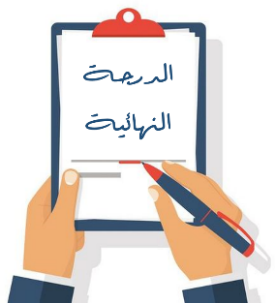 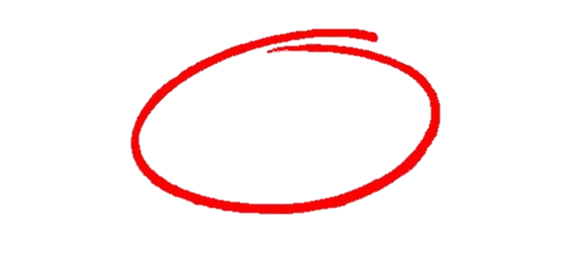 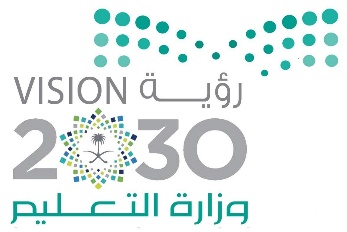 اختبار منتصف الفصل الدراسي الثالث مادة العلوم للصف الخامس ابتدائي للعام الدراسي 1445 ه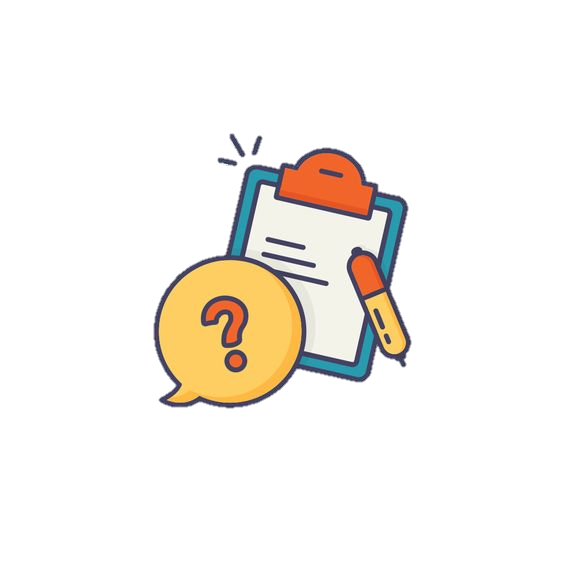 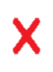 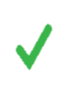 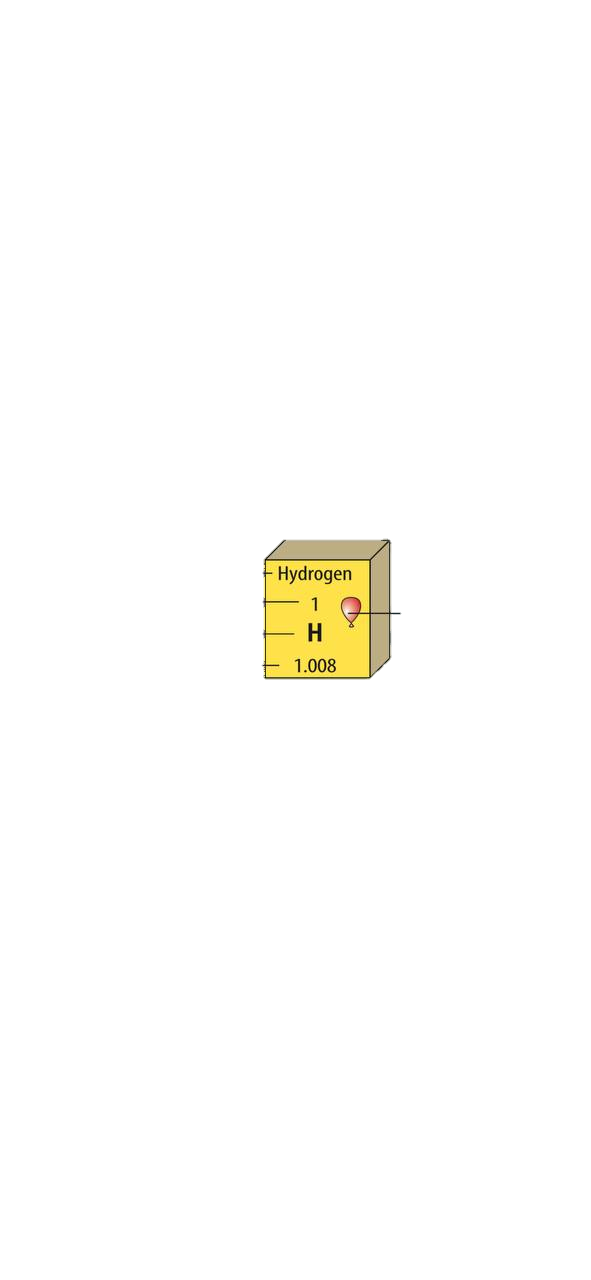 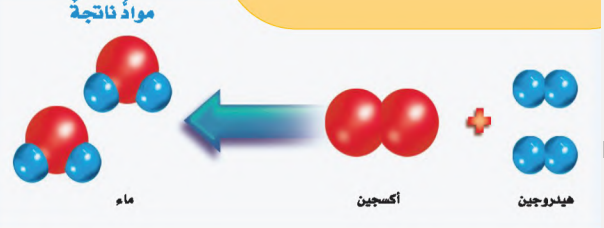 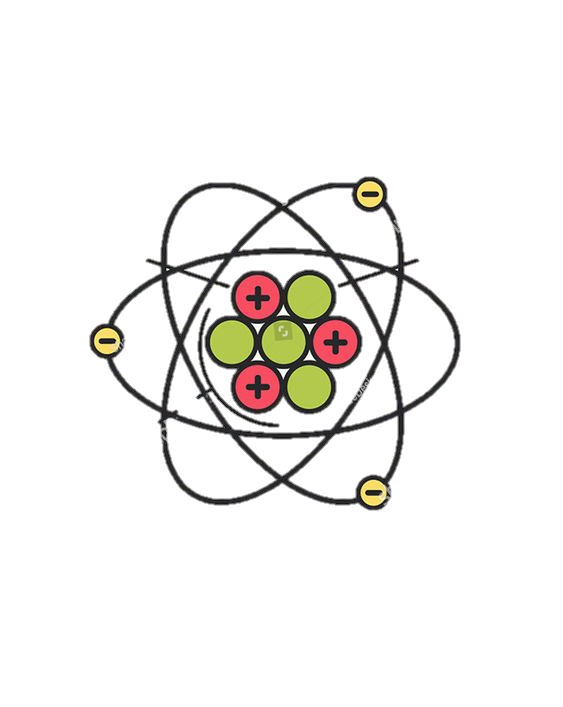 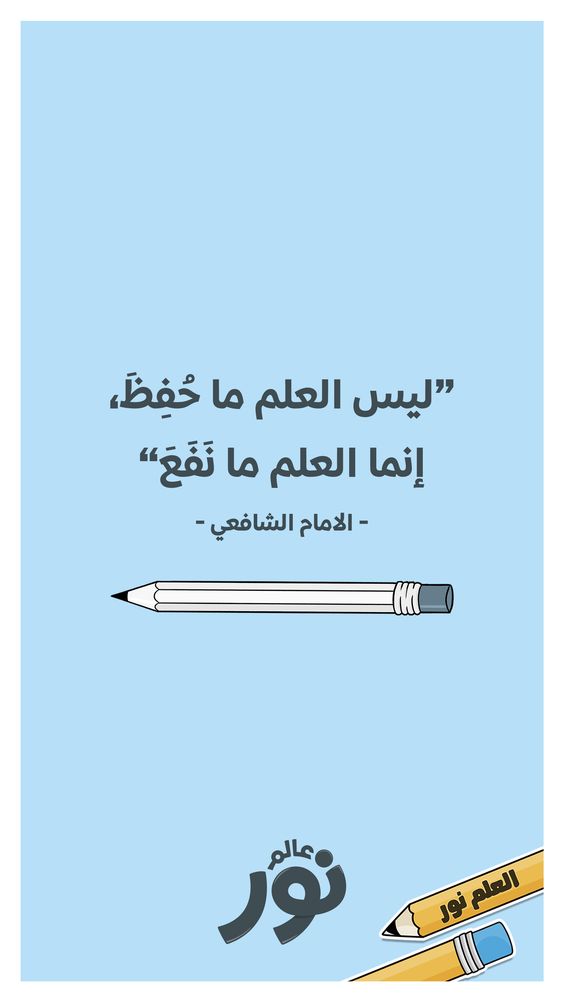 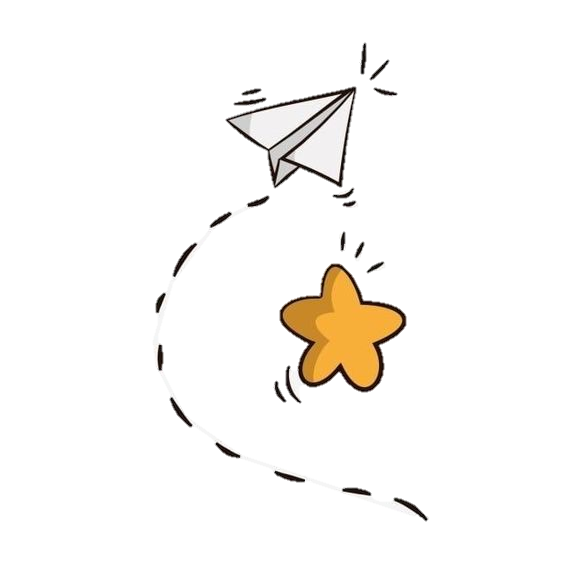 انتهت الاسئلةدعواتي لكن بالتوفيق والنجاح المعلمة: أمل الزهراني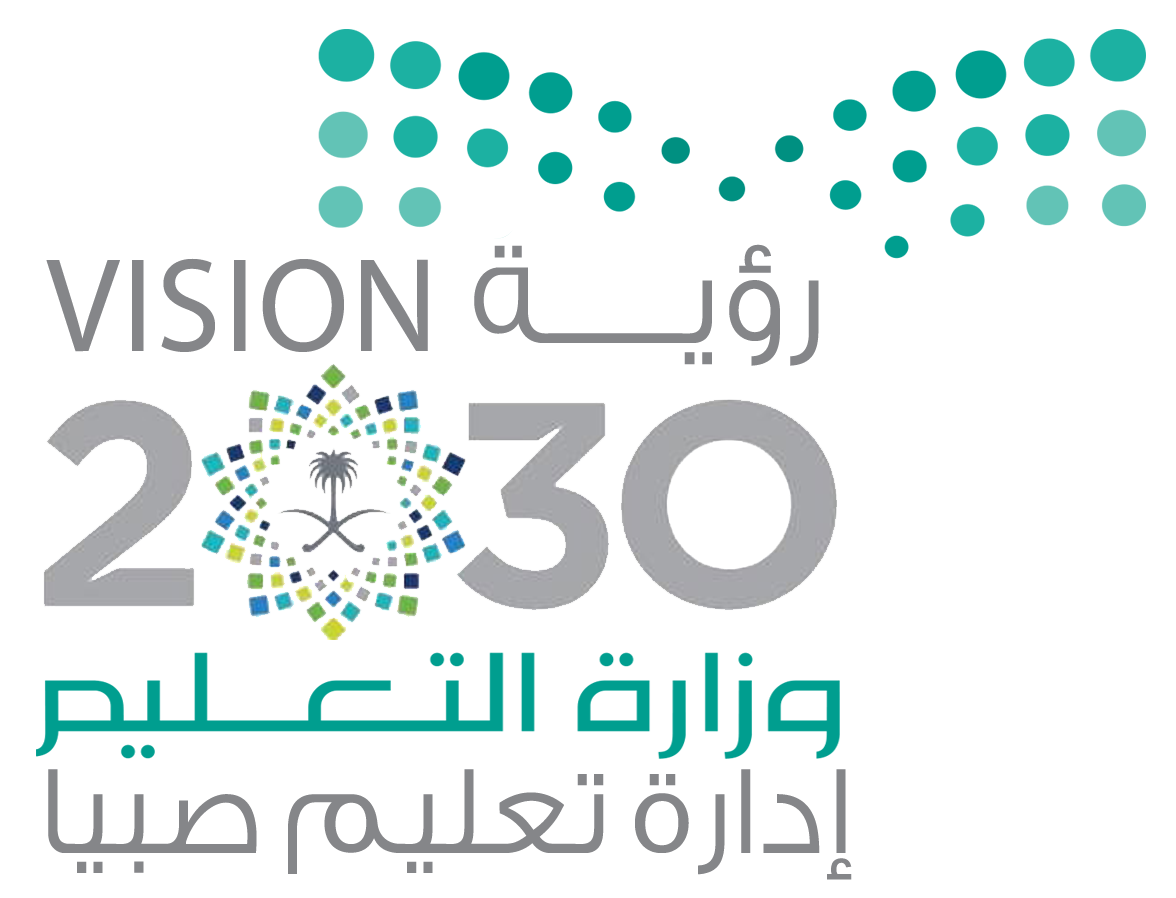 اختبار|( منتصف الفصل ) مادة العلوم للصف الخامس  الفصل الدراسي الثالث لعام 1445 هـالسؤال الأول :أ )  نضع كلمة صح أو خطأ أمام العبارات الاتية :-1- اللافلزات رديئة التوصيل للحرارة والكهرباء . 2- كل عنصر كيميائي له أسم ورمز . 3- تتغير حالة المادة عندما تكتسب الحرارة او تفقدها  . 4- يعتبر الحديد من اشباه الفلزات  . 5- تزداد كثافة معظم المواد عادة عند تحولها من الحالة السائلة إلى الحالة الصلبة . ب ) نختار الاجابة الصحيحة :-السؤال الثاني :-أ) نكتب المفهوم العلمي التي تدل عليه العبارات التالية (  الانكماش الحراري ، الذرة ، العنصر   )ب ) نحدد استعمالات العناصر فيما يلي :-1- الألمنيوم                .........................................2- الكلور                       ..........................................3- السليكون               ..........................................4- الأرجون                 .........................................ج ) نقارن بين خصائص الفلزات واللافلزات فيما يلي :-ج ) ما الذي يحدث عند أرتفاع درجة حرارة جسم ما ؟...................................................................................................................................................................انتهت الأسئلة                                                                                                  سكرة الشمري1-   أي التغيرات التالية تغير كيميائي؟1-   أي التغيرات التالية تغير كيميائي؟1-   أي التغيرات التالية تغير كيميائي؟1-   أي التغيرات التالية تغير كيميائي؟1-   أي التغيرات التالية تغير كيميائي؟1-   أي التغيرات التالية تغير كيميائي؟1-   أي التغيرات التالية تغير كيميائي؟1-   أي التغيرات التالية تغير كيميائي؟أانصهار الجليدبحرق الخشبجذوبان الملحدهطول المطر2-  أي العبارات التالية تصف اللا فلزات؟2-  أي العبارات التالية تصف اللا فلزات؟2-  أي العبارات التالية تصف اللا فلزات؟2-  أي العبارات التالية تصف اللا فلزات؟2-  أي العبارات التالية تصف اللا فلزات؟2-  أي العبارات التالية تصف اللا فلزات؟2-  أي العبارات التالية تصف اللا فلزات؟2-  أي العبارات التالية تصف اللا فلزات؟أموصلة للكهرباءبجميعها مواد صلبةججميعها نشطة كيميائياًدتوجد في الحالة الصلبة أو السائلة  أو الغازية3-  ما الذي يحدث عند ارتفاع درجة حرارة جسم ما ؟3-  ما الذي يحدث عند ارتفاع درجة حرارة جسم ما ؟3-  ما الذي يحدث عند ارتفاع درجة حرارة جسم ما ؟3-  ما الذي يحدث عند ارتفاع درجة حرارة جسم ما ؟3-  ما الذي يحدث عند ارتفاع درجة حرارة جسم ما ؟3-  ما الذي يحدث عند ارتفاع درجة حرارة جسم ما ؟3-  ما الذي يحدث عند ارتفاع درجة حرارة جسم ما ؟3-  ما الذي يحدث عند ارتفاع درجة حرارة جسم ما ؟أيتمددبينكمشجيتجمدديتكثف4-  أي مما يلي يدور حول نواة الذرة؟4-  أي مما يلي يدور حول نواة الذرة؟4-  أي مما يلي يدور حول نواة الذرة؟4-  أي مما يلي يدور حول نواة الذرة؟4-  أي مما يلي يدور حول نواة الذرة؟4-  أي مما يلي يدور حول نواة الذرة؟4-  أي مما يلي يدور حول نواة الذرة؟4-  أي مما يلي يدور حول نواة الذرة؟أالجزيءبالبروتونجالنيتروندالالكترون5-  تغير حالة المادة من الحالة الصلبة الى الحالة الغازية مباشرة يسمى ..............5-  تغير حالة المادة من الحالة الصلبة الى الحالة الغازية مباشرة يسمى ..............5-  تغير حالة المادة من الحالة الصلبة الى الحالة الغازية مباشرة يسمى ..............5-  تغير حالة المادة من الحالة الصلبة الى الحالة الغازية مباشرة يسمى ..............5-  تغير حالة المادة من الحالة الصلبة الى الحالة الغازية مباشرة يسمى ..............5-  تغير حالة المادة من الحالة الصلبة الى الحالة الغازية مباشرة يسمى ..............5-  تغير حالة المادة من الحالة الصلبة الى الحالة الغازية مباشرة يسمى ..............5-  تغير حالة المادة من الحالة الصلبة الى الحالة الغازية مباشرة يسمى ..............أالتبخربالانصهارجالتساميدالتكثفتصاعد الغازات دلالة واضحة على التغير الكيميائي.البروتون يحمل شحنة موجبة.الفلزات قابلة للطرق والسحب.المادة الكيميائية التي تنتج عن تفاعل كيميائي تسمى مادة متفاعلة.يستخدم الكلور للقضاء على البكتيريا..................................قابلية المادة للتشكيل بأشكال مختلفة دون تكسر مكوناتها.................................مادة تتألف من اتحاد عنصرين او اكثر.................................جسيمات شحنتها سالبة وتدور حول النواة.................................التغير الذي يحدث في تركيب المادة وينتج مادة جديدة.................................التغير الذي ينتج عن شكل المادة دون تغير نوع المادة المكونة له.المملكة العربية السعودية.المملكة العربية السعودية.بسم الله الرحمن الرحيمبسم الله الرحمن الرحيم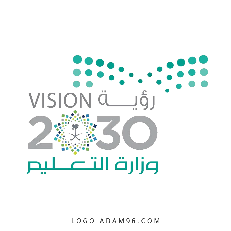 وزارة التعليم.وزارة التعليم.اختبار منتصف الفصل الدراسي الثالثاختبار منتصف الفصل الدراسي الثالثإدارة تعليممكتب تعليممادة العلومخامس الابتدائي20مدرسةمدرسةاليوم: الإثنينالتاريخ: 18/10/1444هـ20اكتبي اسمك هنا: ................................................................السؤال الأول (أ) اختاري المصطلح المناسب من بين الأقواس ثم اكتبـيه أمام كل تعريف (الذرة – المواد المتفاعلة – درجة الانصهار)السؤال الأول (أ) اختاري المصطلح المناسب من بين الأقواس ثم اكتبـيه أمام كل تعريف (الذرة – المواد المتفاعلة – درجة الانصهار)السؤال الأول (أ) اختاري المصطلح المناسب من بين الأقواس ثم اكتبـيه أمام كل تعريف (الذرة – المواد المتفاعلة – درجة الانصهار)31يسمى أصغر جزء في العنصر بـ ..........................................................................2تسمى الدرجة التي تنصهر عندها المادة بـ ..........................................................................3المواد الأصلية التي توجد قبل بدء التفاعل الكيميائي تسمى..........................................................................السؤال الأول (ب) أجيبي عن الأسئلة التي أمامك.2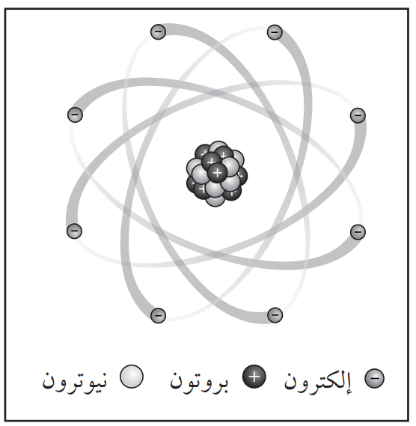 1- ماذا تمثل الرسمة التي أمامك؟1- ماذا تمثل الرسمة التي أمامك؟..........................................................................................................................2- ما اسم الجسيمات التي تدور حول النواة وتحمل شحنة سالبة؟2- ما اسم الجسيمات التي تدور حول النواة وتحمل شحنة سالبة؟......................................................................................................................السؤال الأول (ج) صلي العمود (أ) بما يناسبه من العمود (ب):السؤال الأول (ج) صلي العمود (أ) بما يناسبه من العمود (ب):السؤال الأول (ج) صلي العمود (أ) بما يناسبه من العمود (ب):3العمود (أ)الرقمالعمود (ب)العمود (ب)الفلزات عناصر تجمع بين خصائص الفلزات واللافلزات مثل السليكون. عناصر تجمع بين خصائص الفلزات واللافلزات مثل السليكون. اللافلزات عناصر ليس لها رنين مثل الكلور.عناصر ليس لها رنين مثل الكلور.أشباه الفلزات عناصر موصلة جيدة للحرارة والكهرباء مثل الألومنيوم.عناصر موصلة جيدة للحرارة والكهرباء مثل الألومنيوم.السؤال الأول (د) اذكري اثنان فقط من مؤشرات حدوث التفاعل الكيميائي.2......................................................................................................................................................................................................................................................................................السؤال الثاني (ب) ضعي علامة (✓) أمام العبارة الصحيحة أو علامة (Χ) أمام العبارة الخاطئة:السؤال الثاني (ب) ضعي علامة (✓) أمام العبارة الصحيحة أو علامة (Χ) أمام العبارة الخاطئة:51حرق الخشب يعد مثال على التغيرات الكيميائية.(           )2تحول المادة من الحالة الصلبة إلى الحالة الغازية مباشرة دون المرور بالحالة السائلة يعرف بـ التسامي.(           )3يتكون الصدأ نتيجة اتحاد الحديد مع الأكسجين الموجود بالهواء الجوي.(           )4تقاس درجة الحرارة بالمتر.(           )5العنصر هو مادة نقية تتألف من اتحاد مركبين أو أكثر.(          )السؤال الثاني (أ) اختاري الإجابة الصحيحة لكل فقرة من الفقرات التالية.السؤال الثاني (أ) اختاري الإجابة الصحيحة لكل فقرة من الفقرات التالية.السؤال الثاني (أ) اختاري الإجابة الصحيحة لكل فقرة من الفقرات التالية.51- أي المواد التالية من أشباه الفلزات1- أي المواد التالية من أشباه الفلزات1- أي المواد التالية من أشباه الفلزات1- أي المواد التالية من أشباه الفلزات(أ) البورون (ب) النحاس(ج) الحديد(ج) الحديد2- أي المواد التالية تستعمل عادة للقضاء على البكتيريا؟ 2- أي المواد التالية تستعمل عادة للقضاء على البكتيريا؟ 2- أي المواد التالية تستعمل عادة للقضاء على البكتيريا؟ 2- أي المواد التالية تستعمل عادة للقضاء على البكتيريا؟ (أ) الكلور (ب) الكالسيوم (ج) الصوديوم(ج) الصوديوم3- ما الحالة التي تكون لها أعلى طاقة؟ 3- ما الحالة التي تكون لها أعلى طاقة؟ 3- ما الحالة التي تكون لها أعلى طاقة؟ 3- ما الحالة التي تكون لها أعلى طاقة؟ (أ) صلبة (ب) سائلة (ج) غازية (ج) غازية 4- ما الذي يحدث عند ارتفاع درجة حرارة جسم ما؟4- ما الذي يحدث عند ارتفاع درجة حرارة جسم ما؟4- ما الذي يحدث عند ارتفاع درجة حرارة جسم ما؟4- ما الذي يحدث عند ارتفاع درجة حرارة جسم ما؟(أ) انكماش(ب) تكثف(ج) تمدد(ج) تمدد5- ما المركب الذي يشِّوهُ الفلز؟5- ما المركب الذي يشِّوهُ الفلز؟5- ما المركب الذي يشِّوهُ الفلز؟5- ما المركب الذي يشِّوهُ الفلز؟(أ) الحمض(ب) السكر (ج) أكسيد الفلز (ج) أكسيد الفلز 1مادة نقية لا يمكن تجزئتها إلى مواد أصغر  . .......مادة نقية لا يمكن تجزئتها إلى مواد أصغر  . .......مادة نقية لا يمكن تجزئتها إلى مواد أصغر  . .......1( أ )  الذرة( ب ) العنصر( ج ) المركب2عدد البروتونات في نواة الذرة . .......عدد البروتونات في نواة الذرة . .......عدد البروتونات في نواة الذرة . .......2( أ ) العدد الذري( ب ) الرقمي( ج ) الجزيئات3أكثر العناصر شيوعاً في الفضاء . .......أكثر العناصر شيوعاً في الفضاء . .......أكثر العناصر شيوعاً في الفضاء . .......3( أ ) الحديد( ب ) الهيدروجين( ج ) الفضة4 من اللافلزات  النشطة كيميائيا مثل . ....... من اللافلزات  النشطة كيميائيا مثل . ....... من اللافلزات  النشطة كيميائيا مثل . .......4( أ ) الفلور( ب ) الأرجون( ج ) النيون5تدور حول نواة الذرة . .......تدور حول نواة الذرة . .......تدور حول نواة الذرة . .......5( أ ) الجزئي( ب ) الإلكترونات( ج ) البروتونالمفهوم العلميالعبارةمادة لا يمكن تجزئتها إلى مواد أصغر عن طريق التفاعلات الكيميائيةأصغر وحدة في العنصر تحمل صفاتهنقصان حجم المادة نتيجة تغير درجة حرارتها الفلزاتاللافلزات